INDICAÇÃO Nº 3901/2018Indica ao Poder Executivo Municipal operação ‘tapa-buracos” Rua Leite Rangel’Excelentíssimo Senhor Prefeito Municipal, Nos termos do Art. 108 do Regimento Interno desta Casa de Leis, dirijo-me a Vossa Excelência para sugerir que, por intermédio do Setor competente, seja executada operação “tapa-buracos” Rua leite Rangel parque Rochele em frente ao nº440.Justificativa:Conforme visita realizada “in loco”, este vereador pôde constatar o estado de degradação da malha asfáltica da referida via pública, fato este que prejudica as condições de tráfego e potencializa a ocorrência de acidentes, bem como o surgimento de avarias nos veículos automotores que por esta via diariamente trafegam. Plenário “Dr. Tancredo Neves”, em 25 de Jullo de 2.018.Edmilson Ignácio RochaDR. EDMILSON-vereador-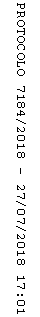 